                                                                                                     Załącznik nr 5 do Uchwały Nr 58/72/2020                                                                                                     Zarządu Powiatu w Piszu								 z dnia 7 września 2020 rokuSPRAWOZDANIE roczneZ realizacji programu polityki zdrowotnej pod nazwą„Powiatowy program profilaktycznych szczepień ochronnych przeciwko grypie dla mieszkańców powiatu piskiego po 60 roku życia”Data zawartej umowy...............................................................................................................................Okres realizacji Programu od ..................................................do............................................................Nazwa realizowanego zadania.................................................................................................................Pełna nazwa Zleceniobiorcy realizującego Program................................................................................      ..................................................................................................................................................................Nazwa skrócona Zleceniobiorcy realizującego Program¹...................................................................................................................................................      ..................................................................................................................................................................Dokładny adres siedziby Zleceniobiorcy ( z kodem pocztowym) realizującego Program      ..................................................................................................................................................................Miejsce i nazwa podmiotu leczniczego, na terenie którego udzielane były świadczenia zdrowotne objęte programem.....................................................................................................................................Sposób promocji Programu (opisać)......................................................................................................................................................................................................................................................................................................................................................................................................................................................................................................................................................................................................................................................................................................................................................................................................................................................................................................................................................................................................................................................................................................................................................................................................................................................................................Osoby objęte Programem:Zaplanowana liczba osób objętych Programem.......................................................................................Faktyczna liczba osób objętych Programem (zaszczepionych)...............................................................Liczba osób, które zgłosiły się do programu, a nie zostałyzaszczepione................................................Rozliczenie kosztówZ tytułu niewykorzystanej dotacji do zwrotu pozostała kwota..................................................Uwagi, które mogą mieć znaczenie przy prawidłowości wykonania wydatków:..........................................................................................................................................................................Załączniki:1) wyciąg z ewidencji księgowej prowadzonej dla zadania objętego Programem 2)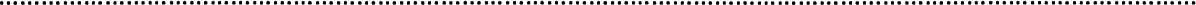 Oświadczam (y), że:1.  Od daty zawarcia umowy nie zmienił się status prawny Zleceniobiorcy.Wszystkie podane w niniejszym sprawozdaniu informacje są zgodne z aktualnym stanem prawnym i faktycznym.Wszystkie wydatki wymienione w ust. 11 zostały faktycznie poniesione.Wszystkie podane w ofercie oraz załącznikach do oferty informacje są zgodne z aktualnym stanem prawnym i faktycznym.Pomieszczenia, sprzęt medyczny, kwalifikacje personelu medycznego wykorzystanego przy realizacji programu były zgodne z umową.6.    W zakresie związanym z realizacją programu, w związku z przetwarzaniem danych osobowych, Zleceniobiorca realizuje wytyczne określone w Rozporządzeniu Parlamentu Europejskiego i Rady (UE) z dnia 27 kwietnia 2016 r. w sprawie ochrony osób fizycznych w związku                     z przetwarzaniem danych osobowych i w sprawie swobodnego przepływu takich danych oraz uchylenia Dyrektywy 95/46/WE (Ogólne Rozporządzenie o Ochronie Danych) z dnia 27 kwietnia 2016 r. (Dz. Urz. UE.L Nr 119, str. 1) i ustawie z dnia 10 maja 2018 r. o ochronie danych osobowych (Dz. U. z 2019 r., poz. 1781)7. Populacja na zadanie realizowane w ramach programu była dobrane zgodnie z założeniem programu                                                                          .......................................................................................                                                                                                 pieczęć Zleceniobiorcy oraz podpis osoby lub podpisy osób                                                                                                  upoważnionych do składania oświadczeń woli w imieniu ZleceniobiorcySzczegółowa kalkulacja kosztów szczepienia jednej osoby:Wartość1) Koszt zakupu szczepionki (nazwa szczepionki)......................... zł brutto2) Koszt wywiadu lekarskiego i badania kwalifikującego     do szczepienia ......................... zł brutto3) Koszt podania szczepionki (w tym utylizacja zużytych                       materiałów medycznych)......................... zł brutto4) Koszty promocyjno-edukacyjne ( w tym m.in.     opracowanie, wydanie i dystrybucja ulotek      edukacyjnych )            ......................... zł brutto5) Inne koszty ogólne związane z realizacją Programu.......................... zł brutto6) Koszt zaszczepienia jednej osoby (brutto zł)        (suma pkt 1-5).......................... zł brutto7) Łączny koszt realizacji Programu dla zaplanowanej           populacji w roku 2019 ............................zł brutto